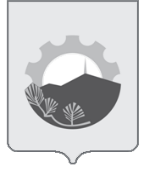 АДМИНИСТРАЦИЯ АРСЕНЬЕВСКОГО ГОРОДСКОГО ОКРУГА П О С Т А Н О В Л Е Н И ЕО проведении на территории Арсеньевского городского округа конкурсов «Лучшее общественное формирование правоохранительной направленности Арсеньевского городского округа» и «Лучший народный дружинник Арсеньевского городского округа»	На основании Закона Российской Федерации от 06 октября 2003 года № 131-ФЗ «Об общих принципах организации местного самоуправления в Российской Федерации», руководствуясь Уставом Арсеньевского городского округа, администрация Арсеньевского городского округа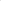 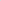 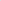 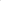 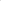 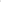 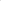 ПОСТАНОВЛЯЕТ:1. Провести на территории Арсеньевского городского округа Конкурс «Лучшее общественное формирование правоохранительной направленности Арсеньевского городского округа»;2. Утвердить положение Конкурса «Лучшее общественное формирование правоохранительной направленности Арсеньевского городского округа» в редакции приложения № 1;3. Провести на территории Арсеньевского городского округа Конкурс «Лучший народный дружинник Арсеньевского городского округа»;4. Утвердить прилагаемое положение Конкурса «Лучший народный дружинник Арсеньевского городского округа» в редакции приложения № 2;5. Утвердить состав конкурсной комиссии по подведению итогов конкурсов «Лучшее общественное формирование правоохранительной направленности Арсеньевского городского округа» и «Лучший народный дружинник Арсеньевского городского округа» в редакции приложения № 3;6. Назначить ответственным за проведение на территории Арсеньевского городского округа конкурсов «Лучшее общественное формирование правоохранительной направленности Арсеньевского городского округа» и «Лучший народный дружинник Арсеньевского городского округа» МКУ УГОЧС администрации Арсеньевского городского округа (Климов С.В.);7. Организационному управлению администрации Арсеньевского городского округа обеспечить размещение на официальном сайте администрации Арсеньевского городского округа настоящего постановления.Глава городского округа		                                                                 В.С. ПивеньПриложение № 1УТВЕРЖДЕНОпостановлением администрации Арсеньевского городского округа от 27 апреля 2024 г. № 280-па Положениео проведении конкурса «Лучшее общественное формирование правоохранительной направленности Арсеньевского городского округа»Общие положенияПоложение о проведении конкурса «Лучшее общественное формирование правоохранительной направленности Арсеньевского городского округа» (далее - Положение) устанавливает порядок проведения конкурса «Лучшее общественное формирование правоохранительной направленности Арсеньевского городского округа» (далее - конкурс), критерии оценки деятельности, условия определения и награждения победителей.Участниками конкурса являются общественные формирования правоохранительной направленности - народные дружины и общественные объединения правоохранительной направленности (далее - ООПН), включенные в региональный реестр народных дружин и общественных объединений правоохранительной направленности Приморского края и осуществляющие деятельность по охране общественного порядка на территории Арсеньевского городского округа (далее - участники конкурса).3. Организатором конкурса является администрация Арсеньевского городского округа в лице МКУ УГОЧС администрации Арсеньевского городского округа (далее - организатор).4. Местом проведения конкурса является территория Арсеньевского городского округа.5. Конкурс проводится ежегодно в период с 15 по 30 октября.Цели и задачи конкурса6. Целями конкурса являются:- стимулирование участия населения в охране общественного порядка;стимулирование заинтересованности народных дружинников в непрерывном                        повышении уровня своего профессионализма;- повышение активности членов народных дружин.7. Основными задачами конкурса являются:- совершенствование знаний, умений и навыков народных дружинников, позволяющих выполнять функции по оказанию содействия МО МВД России «Арсеньевский» и иным правоохранительным органам в охране общественного порядка, предупреждении и пресечении правонарушений, распространении правовых знаний, разъяснении норм поведения в общественных местах;- определение лучшей общественной организации правоохранительной направленности, добившейся высоких результатов в деятельности по обеспечению общественной безопасности, правопорядка и защиты граждан от преступных посягательств.Порядок проведения конкурса8. В целях проведения конкурса Организатор осуществляет следующие функции:- обеспечивает информирование народных дружин Арсеньевского городского округа о проведении конкурса и его итогах на официальном сайте администрации Арсеньевского городского округа не позднее 20 рабочих дне до начала приёма заявок и в течение 5 рабочих дней по окончании конкурса и подведении итогов;- ведет работу по приему и регистрации заявок на участие в конкурсе, направленных в адрес Организатора в соответствии с Положением;- формирует конкурсную комиссию (далее - комиссия) в состав которой входят представители: Организатора, МО МВД «Арсеньевский», Общественной палаты Арсеньевского городского округа;- осуществляет сбор документов необходимых для награждения победителей конкурса.9. Приём заявок на участие в конкурсе и пакета документов производится в течение 10 рабочих дней со дня опубликования на официальном сайте администрации Арсеньевского городского округа объявления о проведении конкурса.10. Пакет документов для участия в конкурсе предоставляется по адресу: г. Арсеньев, ул. Ленинская, 8, кабинет 123, в рабочие дни с 09.00 до 17.00 часов (телефон 89644403402) в установленные пунктом 9 Положения сроки и включает следующие документы:- заявку на участие в конкурсе по форме согласно приложению №1 к настоящему Положению;- отчетный материал о проделанной ООПН работе за отчетный календарный год (период с 15 сентября года, предшествующего году подачи документов, по 14 сентября года предоставления документов на конкурс), оформленный на бумажных носителях, с указанием следующих сведений;- наименование ООПН, контактный телефон, фамилия, имя, отчество командира ООПН, дата создания и количество членов ООПН;- общее количество и даты участия в рейдах по охране общественного порядка и патрулированию закрепленной территории;- общее количество и даты участия в рейдах по выявлению и пресечению фактов несанкционированной торговли;- общее количество и даты участия в проверках неблагополучных семей и лиц, стоящих на профилактических учетах;- общее количество проведённых профилактических бесед с жителями Арсеньевского городского округа;- общее количество фактов проведения информационно-разъяснительной работы в организациях, на предприятиях и в учебных заведениях (лекции, беседы);- общее количество и даты участия в охране общественного порядка при проведении массовых мероприятий;- общее количество и даты участия в проведении мероприятий по обеспечению безопасности дорожного движения;- общее количество мероприятий по профилактике правонарушений в сфере незаконного оборота наркотических средств и психотропных веществ.К отчетному материалу прилагаются фотографии, публикации в средствах массовой информации и сети Интернет и иные документы, подтверждающие указанные в нем сведения.11. В случае если представленные документы не соответствуют требованиям Положения или представлены не в полном объеме, они возвращаются Организатором народному дружиннику в течение 2 рабочих дней с момента регистрации заявки с указанием причины возврата.12. Документы могут быть предоставлены повторно в рамках срока, указанного в пункте 7 Положения. Документы, поданные после окончания срока, указанного в пункте 7 Положения к рассмотрению не принимаются.13. Документы, поданные в срок в соответствии с пунктом 9 Положения и в полном объеме в соответствующие требованиям пункте 10 Положения, в течение 3 рабочих дней передаются для рассмотрения в конкурсную комиссию.Подведение итогов и определение победителей конкурса14. Рассмотрение заявок и определение победителей конкурса осуществляет конкурсная комиссия, списочный состав которой утверждает Глава Арсеньевского городского округа.15. Комиссия в течение 5 рабочих дней с момента получения документов проводит заседание, на котором рассматривает поступившие заявки. Производит оценку деятельности ООПН на основании критериев (приложение №3 к Положению) и определяет победителей в соответствии с рейтингом по набранным по каждому критерию оценки баллам.16. Заседание комиссии правомочно, если на нем присутствует более половины членов комиссии.17. Руководство работой комиссии осуществляет председатель комиссии, а в его отсутствие - заместитель председателя комиссии.18. Основные функции конкурсной комиссии:- рассмотрение заявок;- оценка деятельности ООПН;- определение победителей;- награждение победителей.19. Секретарь комиссии осуществляет извещение всех членов комиссии о месте, дате и времени проведения заседания комиссии телефонограммой не позднее, чем за 2 рабочих дня до даты его проведения; ведет протокол заседания комиссии.20. Решение комиссии оформляется протоколом, в котором указываются места, занятые победителями. Протокол подписывается членами комиссии и утверждается председателем комиссии в течение 3 рабочих дней с даты проведения заседания комиссии.21. Победители конкурса определяются по наибольшему количеству набранной суммы баллов. По результатам оценки конкурсная комиссия определяет 3 ООПН и распределяет их согласно призовым местам.22. При равном количестве баллов решение об определении победителя конкурса принимается путем открытого голосования большинством голосов членов комиссии, присутствующих на заседании. При равном количестве голосов решение для определения победителя конкурса принимает председатель комиссии.23. В течение 1 рабочего дня с даты подписания протокола комиссия передает Организатору протокол и возвращает документы. Организатор в течение 5 рабочих дней с даты подписания протокола заседания комиссии размещает Информацию об итогах конкурса на официальном сайте администрации Арсеньевского городского округа. Награждение победителей конкурса24. Церемония награждения победителей конкурса проводится ежегодно в торжественной обстановке. Дата проведения церемонии награждения определяется комиссией и фиксируется в протоколе заседания комиссии.25. Руководитель ООПН, подавший заявку на участие в конкурсе, добровольно предоставляя свои персональные данные, подтверждает свое согласие на их обработку Уполномоченным органом, включая сбор, хранение, накопление, систематизацию, уточнение, распространение, использование, обезличивание, удаление и уничтожение, а также передачу персональных данных Комиссии, а также соглашается на публикацию своих фамилии, имени и отчества в средствах массовой информации в случае признания ООПН победителем.Обработка персональных данных участников осуществляется в соответствии с Федеральным законом от 27 июля 2006 года № 152-ФЗ «О персональных данных», включая соблюдение конфиденциальности и обеспечения безопасности персональных данных при их обработке.ФОРМАПриложение № 1к Положению о проведении конкурса «Лучшее общественное формирование правоохранительной направленности Арсеньевского городского округа»ДиректоруМКУ УГОЧС администрации Арсеньевского городского округаЗаявка на участии в конкурсеПрошу Вас включить в состав участников конкурса «Лучшее общественное формирование правоохранительной направленности Арсеньевского городского округа»____________________________________________________________________________________________________________________________________(название ООПН)Приложение: отчёт о деятельности ООПН за отчётный год (последний отчетный период, равный году, до даты начала подачи документов на участие в конкурсе), оформленный на бумажном носителе по форме согласно приложению № 2 к настоящему Положению.Командир ООПН                 (подпись)Дата: «_____»_____________20_____г.ФОРМАПриложение № 2к Положению о проведении конкурса «Лучшее общественное формирование правоохранительной направленности Арсеньевского городского округа»Отчето деятельности ООПН_____________________________________________________ за отчетный период, до даты начала подачи документов на участие в конкурсеКомандир народной дружины________________________________________________СОГЛАСОВАНОНачальник МО МВД «Арсеньевский» М.П.«____» _________________202__ г.Приложение № 3к Положению о проведении конкурса «Лучшее общественное формирование правоохранительной направленности Арсеньевского городского округа»Таблица 1Приложение № 4к Положению о проведении конкурса «Лучшее общественное формирование правоохранительной направленности Арсеньевского городского округа»СОГЛАСИЕНА ОБРАБОТКУ ПЕРСОНАЛЬНЫХ ДАННЫХЯ,	фамилия, имя, отчество субъекта персональных данныхпроживающий(ая) по адресу:	адрес субъекта персональных данных паспорт:	номер основного документа, удостоверяющего личность субъекта персональных данных выдан:					сведения о дате выдачи указанного документа и выдавшем его органедаю согласие: администрации Арсеньевского городского округа (692337, Приморский край, г. Арсеньев, ул. Ленина, дом 8)наименование (фамилия, имя, отчество) и адрес оператора, получающего согласие субъекта
персональных данныхна смешанную обработку (с использованием и без использования средств автоматизации)общее описание используемых оператором способов обработки персональных данных(сбор, систематизация, накопление, хранение, уточнение, обновление, изменение, использование, распространение (в том числе передачу, обезличивание, блокирование, уничтожение и т.д.)перечень действий с персональными данными, на совершение которых дается согласиесвоих персональных данных: (фамилия, имя, отчество, год, месяц, дата и место рождения, адрес, абонентский номер, семейное, социальное, имущественное положение, образование, профессия, доходы и другая информация)перечень персональных данных, на обработку которых дается согласие субъекта персональных
данныхнеобходимых для ведения личного дела, бухгалтерских операций, обеспечения трудовой деятельности, подачи данных в налоговую службу, отделение Пенсионного фонда, банк и т.п.цель обработки персональных данныхна срок: на 202	годсрок, в течение которого действует согласиеСогласие на обработку моих персональных данных может быть отозвано: по моему письменному заявлениюПодпись(Дата)Инициалы, фамилияПриложение № 2УТВЕРЖДЕНОпостановлением администрации Арсеньевского городского округа    от 27 апреля 2024 г. № 280-па Положениео проведении конкурса «Лучший народный дружинник
Арсеньевского городского округа»Общие положенияПоложение о проведении конкурса «Лучший народный дружинник Арсеньевского городского округа» (далее - Положение) устанавливает порядок проведения конкурса «Лучший народный дружинник Арсеньевского городского округа» (далее - конкурс), критерии оценки деятельности народных дружинников, условия определения победителей.Участниками конкурса являются члены народных дружин, включенных в региональный реестр народных дружин и общественных объединений правоохранительной направленности Приморского края, осуществляющие деятельность по охране общественного порядка на территории Арсеньевского городского округа (далее - участники конкурса).Организатором конкурса является администрация Арсеньевского городского округа в лице МКУ УГОЧС администрации Арсеньевского городского округа (далее - организатор).Местом проведения конкурса является территория Арсеньевского городского округа.Конкурс проводится ежегодно в период с 15 по 30 октября.Цели и задачи конкурса6. Целями конкурса являются:- стимулирование участия населения в охране общественного порядка;стимулирование заинтересованности народных дружинников в непрерывном                        повышении уровня своего профессионализма;-  повышение активности членов народных дружин.7. Основными задачами конкурса являются:- совершенствование знаний, умений и навыков народных дружинников, позволяющих выполнять функции по оказанию содействия МО МВД России «Арсеньевский» и иным правоохранительным органам в охране общественного порядка, предупреждении и пресечении правонарушений, распространении правовых знаний, разъяснении норм поведения в общественных местах;- определение лучшего народного дружинника, добившегося высоких результатов в деятельности по обеспечению общественной безопасности, правопорядка и защиты граждан от преступных посягательств.Порядок проведения конкурса8. В целях проведения конкурса Организатор осуществляет следующие функции:- обеспечивает информирование народных дружин Арсеньевского городского округа о проведении конкурса и его итогах в средствах массовой информации и в сети Интернет на официальном сайте администрации Арсеньевского городского округа не позднее 20 рабочих дне до начала приёма заявок и в течение 5 рабочих дней по окончании конкурса и подведении итогов;- ведет работу по приему и регистрации заявок на участие в конкурсе, направленных в адрес Организатора в соответствии с Положением;- формирует конкурсную комиссию (далее - комиссия) в состав которой входят представители: Организатора, МО МВД «Арсеньевский», Общественной палаты Арсеньевского городского округа;- осуществляет сбор документов необходимых для награждения победителей конкурса.9. Приём заявок на участие в конкурсе и пакета документов производится в течение 10 рабочих дней со дня опубликования на официальном сайте администрации Арсеньевского городского округа объявления о проведении конкурса.10. Пакет документов предоставляется по адресу: г. Арсеньев, ул. Ленинская, 8, кабинет 123, в рабочие дни с 09.00 до 17.00 часов (телефон 89644403402) в установленные пунктом 9 Положения сроки:- заявку на участие в конкурсе по форме согласно приложению №1 к настоящему Положению;- копию удостоверения народного дружинника;- отчет о деятельности народного дружинника за отчетный период, равный году, до даты начала подачи документов на участие в конкурсе, оформленный на бумажном носителе по форме согласно приложению № 2 к настоящему Положению.11. В случае если представленные документы не соответствуют требованиям Положения или представлены не в полном объеме, они возвращаются Организатором заявителю в течение 2 рабочих дней с момента регистрации заявки с указанием причины возврата.12. Документы могут быть предоставлены повторно в рамках срока, указанного в пункте 9 Положения. Документы, поданные после окончания срока, указанного в пункте 9 Положения к рассмотрению не принимаются.13. Документы, поданные в срок в соответствии с пунктом 9 Положения и в полном объеме в соответствующие требованиям пункте 10 Положения, в течение 3-х рабочих дней передаются для рассмотрения в конкурсную комиссию.Подведение итогов и определение победителей конкурса14. Рассмотрение заявок и определение победителей конкурса осуществляет конкурсная комиссия, списочный состав которой утверждает Глава Арсеньевского городского округа.15. Комиссия в течение 5 рабочих дней с момента получения документов проводит заседание, на котором рассматривает поступившие заявки. Производит оценку деятельности народных дружинников на основании критериев (приложение № 3 к Положению) и определяет победителей в соответствии с рейтингом по набранным по каждому критерию оценки баллам.16. Заседание комиссии правомочно, если на нем присутствует более половины членов комиссии.17. Руководство работой комиссии осуществляет председатель комиссии, а в его отсутствие - заместитель председателя комиссии.18. Основные функции конкурсной комиссии:рассмотрение заявок;оценка деятельности дружинников;определение победителей.19. Секретарь комиссии осуществляет извещение всех членов комиссии о месте, дате и времени проведения заседания комиссии телефонограммой не позднее, чем за 2 рабочих дня до даты его проведения; ведет протокол заседания комиссии.20. Решение комиссии оформляется протоколом, в котором указываются места занятые победителями. Протокол подписывается членами комиссии и утверждается председателем комиссии в течение 3 рабочих дней с даты проведения заседания комиссии.21. Победители конкурса определяются по наибольшему количеству набранной суммы баллов. По результатам оценки конкурсная комиссия определяет 3-х участников, набравших наибольшую сумму баллов.22. При равном количестве баллов решение об определении победителя конкурса принимается путем открытого голосования большинством голосов членов комиссии, присутствующих на заседании. При равном количестве голосов решение для определения победителя конкурса принимает председатель комиссии.23. В течение 1 рабочего дня с даты подписания протокола комиссия передает Организатору протокол и возвращает документы. Организатор в течение 5 рабочих дней с даты подписания протокола заседания комиссии размещает информацию об итогах конкурса на официальном сайте администрации Арсеньевского городского округа.Награждение победителей конкурса24. Церемония награждения победителей конкурса проводится ежегодно в торжественной обстановке. Дата проведения церемонии награждения определяется комиссией и фиксируется в протоколе заседания комиссии.25. Народный дружинник, подавший заявку на участие в конкурсе, добровольно предоставляя свои персональные данные, подтверждает свое согласие на их обработку Уполномоченным органом, включая сбор, хранение, накопление, систематизацию, уточнение, распространение, использование, обезличивание, удаление и уничтожение, а также передачу персональных данных Комиссии, а также соглашается на публикацию своих фамилии, имени и отчества в средствах массовой информации в случае признания народного дружинника победителем.Обработка персональных данных участников осуществляется в соответствии с Федеральным законом от 27 июля 2006 года № 152-ФЗ «О персональных данных», включая соблюдение конфиденциальности и обеспечения безопасности персональных данных при их обработке._______________________________ФОРМАПриложение № 1к Положению о проведении конкурса «Лучший народный дружинник Арсеньевского городского округа»ДиректоруМКУ УГОЧС администрации Арсеньевского городского округаЗаявка на участии в конкурсеПрошу Вас включить	(ФИО народного дружинника, наименование народнойдружины Арсеньевского городского округа)в состав участников конкурса «Лучший народный дружинникАрсеньевского городского округа».Приложение:а)копия удостоверения народного дружинника;отчёт о деятельности народного дружинника за отчётный год (последний отчетный период, равный году, до даты начала подачи документов на участие в конкурсе), оформленный на бумажном носителе по форме согласно приложению № 2 к настоящему Положению.Народный дружинник(подпись)«СОГЛАСОВАНО»Командир народной дружины(инициалы, фамилия)Дата: «_____»_____________20______г.Приложение № 2к Положению о проведении конкурса «Лучший народный дружинник Арсеньевского городского округа»Отчето деятельности народного дружинника за отчетный период,
равный году, до даты начала подачи документов на участие в конкурсеКомандир народной дружины________________________________________________СОГЛАСОВАНОНачальник МО МВД «Арсеньевский» М.П.«____» _________________202__ г.Приложение № 3к Положению о проведении конкурса «Лучший народный дружинник Арсеньевского городского округа»Приложение № 4к Положению о проведении конкурса «Лучший народный дружинник Арсеньевского городского округа»СОГЛАСИЕНА ОБРАБОТКУ ПЕРСОНАЛЬНЫХ ДАННЫХЯ,	фамилия, имя, отчество субъекта персональных данныхпроживающий(ая) по адресу:	адрес субъекта персональных данных паспорт:	номер основного документа, удостоверяющего личность субъекта персональных данных выдан:					сведения о дате выдачи указанного документа и выдавшем его органедаю согласие: администрации Арсеньевского городского округа (692337, Приморский край, г. Арсеньев, ул. Ленина, дом 8)наименование (фамилия, имя, отчество) и адрес оператора, получающего согласие субъекта
персональных данныхна смешанную обработку (с использованием и без использования средств автоматизации)общее описание используемых оператором способов обработки персональных данных(сбор, систематизация, накопление, хранение, уточнение, обновление, изменение, использование, распространение (в том числе передачу, обезличивание, блокирование, уничтожение и т.д.)перечень действий с персональными данными, на совершение которых дается согласиесвоих персональных данных: (фамилия, имя, отчество, год, месяц, дата и место рождения, адрес, абонентский номер, семейное, социальное, имущественное положение, образование, профессия, доходы и другая информация)перечень персональных данных, на обработку которых дается согласие субъекта персональных
данныхнеобходимых для ведения личного дела, бухгалтерских операций, обеспечения трудовой деятельности, подачи данных в налоговую службу, отделение Пенсионного фонда, банк и т.п.цель обработки персональных данныхна срок: на 202	годсрок, в течение которого действует согласиеСогласие на обработку моих персональных данных может быть отозвано: по моему письменному заявлениюПодпись(Дата)Инициалы, фамилияПриложение № 3к постановлению администрацииАрсеньевского городского округаот «__» ____________№_____Состав конкурсной комиссии по подведению итогов конкурсов «Лучшее общественное формирование правоохранительной направленности Арсеньевского городского округа» и «Лучший народный дружинник Арсеньевского городского округа»_____________________________________27 апреля 2024 г.г.Арсеньев№280-па№ п/пСведения о деятельности народного дружинникаКоличество1Общее количество и даты участия в рейдах по охране общественного порядка и патрулированию закрепленной территории2Общее количество и даты участия в рейдах по выявлению и пресечению фактов несанкционированной торговли;3Общее количество и даты участия в проверках неблагополучных семей и лиц, стоящих на профилактических учетах4.Общее количество проведённых профилактических бесед с жителями Арсеньевского городского округа5.Общее количество фактов проведения информационно-разъяснительной работы в организациях, на предприятиях и в учебных заведениях (лекции, беседы)6.Общее количество и даты участия в охране общественного порядка при проведении массовых мероприятий7.Общее количество и даты участия в проведении мероприятий по обеспечению безопасности дорожного движения8.Общее количество мероприятий по профилактике правонарушений в сфере незаконного оборота наркотических средств и психотропных веществ9.Количество публикаций в СМИ о деятельности ООПН№ п/пКритерии оценкиНачисление баллов1Общее количество и даты участия в рейдах по охране общественного порядка и патрулированию закрепленной территории1 балл за каждое мероприятие2Общее количество и даты участия в рейдах по выявлению и пресечению фактов несанкционированной торговли;1 балл за каждое мероприятие3Общее количество и даты участия в проверках неблагополучных семей и лиц, стоящих на профилактических учетах1 балл за каждое мероприятие4.Общее количество проведённых профилактических бесед с жителями Арсеньевского городского округа1 балл за каждое мероприятие 5.Общее количество фактов проведения информационно-разъяснительной работы в организациях, на предприятиях и в учебных заведениях (лекции, беседы)1 балл за каждое мероприятие6.Общее количество и даты участия в охране общественного порядка при проведении массовых мероприятий1 балл за каждое мероприятие7.Общее количество и даты участия в проведении мероприятий по обеспечению безопасности дорожного движения1 балл за каждое мероприятие8.Общее количество мероприятий по профилактике правонарушений в сфере незаконного оборота наркотических средств и психотропных веществ1 балл за каждое мероприятие9.Количество публикаций в СМИ о деятельности ООПН10 баллов за каждую публикацию№ п/пСведения о деятельности народного дружинникаКоличество1Количество массовых мероприятий (спортивных, культурно-зрелищных и иных), при проведении которых народный дружинник принял участие в охране общественного порядка2Количество случаев подтверждения информации, переданной народной дружиной в органы внутренних дел (полицию) и иные правоохранительные органы, о правонарушениях или об угрозах общественному порядку3Количество выявленных и предотвращенных народным дружинником совместно с правоохранительными органами преступлений (указать в приложении обстоятельства)4.Количество выявленных и предотвращенных народным дружинником совместно с правоохранительными органами административных правонарушений5.Количество проведенных народным дружинником совместно с правоохранительными органами проверок лиц, состоящих на профилактических учетах в органах внутренних дел (проверок)6.Количество проведенных народным дружинником совместно с правоохранительными органами встреч, бесед в общеобразовательных организациях в целях распространения правовых знаний, разъяснения норм поведения в общественных местах7.Участие в работе с несовершеннолетними и неблагополучными семьями, состоящими на учетах в комиссиях по делам несовершеннолетних (количество проведенных бесед)8.Количество фактов оказание помощи органам внутренних дел (полиции) и иным правоохранительным органам в мероприятиях по поиску лиц, пропавших без вести (факт)9.Количество публикаций в СМИ о деятельности народного дружинника№ п/п№ п/пКритерии оценкиКритерии оценкиНачисление балловНачисление баллов11Количество массовых мероприятий (спортивных, культурно-зрелищных и иных), при проведении которых народный дружинник принял участие в охране общественного порядкаКоличество массовых мероприятий (спортивных, культурно-зрелищных и иных), при проведении которых народный дружинник принял участие в охране общественного порядка1 балл за каждое мероприятие1 балл за каждое мероприятие22Количество случаев подтверждения информации, переданной народным дружинником в органы внутренних дел (полицию) и иные правоохранительные органы, о правонарушениях или об угрозах общественному порядкуКоличество случаев подтверждения информации, переданной народным дружинником в органы внутренних дел (полицию) и иные правоохранительные органы, о правонарушениях или об угрозах общественному порядку1 балл за каждый случай1 балл за каждый случай33Количество	выявленных	ипредотвращенных	народнымдружинником	совместно	справоохранительными	органамипреступленийКоличество	выявленных	ипредотвращенных	народнымдружинником	совместно	справоохранительными	органамипреступлений10 баллов за каждое выявленное	ипредотвращенное преступление10 баллов за каждое выявленное	ипредотвращенное преступление4.4.Количество	выявленных	ипредотвращенных	народнымдружинником	совместно	справоохранительными	органамиадминистративных правонарушенийКоличество	выявленных	ипредотвращенных	народнымдружинником	совместно	справоохранительными	органамиадминистративных правонарушений5 баллов за каждое выявленное	ипредотвращенное административное правонарушение5 баллов за каждое выявленное	ипредотвращенное административное правонарушение5.5.Количество проведенных народным дружинником	совместно	справоохранительными	органамипроверок	лиц,	состоящих	напрофилактических учетах в органах внутренних дел (проверок)Количество проведенных народным дружинником	совместно	справоохранительными	органамипроверок	лиц,	состоящих	напрофилактических учетах в органах внутренних дел (проверок)1 балл за каждую проверку1 балл за каждую проверку6.6.Количество проведенных народным дружинником	совместно	справоохранительными органами встреч, бесед	в	общеобразовательныхорганизациях в целях распространения правовых знаний, разъяснения норм поведения в общественных местахКоличество проведенных народным дружинником	совместно	справоохранительными органами встреч, бесед	в	общеобразовательныхорганизациях в целях распространения правовых знаний, разъяснения норм поведения в общественных местах1 балл за встречу, беседу1 балл за встречу, беседу7.7.Участие	в	работе	снесовершеннолетними	инеблагополучными семьями, состоящими на учетах в комиссиях по делам несовершеннолетних	(количествопроведенных бесед)Участие	в	работе	снесовершеннолетними	инеблагополучными семьями, состоящими на учетах в комиссиях по делам несовершеннолетних	(количествопроведенных бесед)1 балл за проведённую беседу1 балл за проведённую беседу8.Количество фактов оказания помощи органам внутренних дел (полиции) и иным правоохранительным органам в мероприятиях по поиску лиц, пропавших без вестиКоличество фактов оказания помощи органам внутренних дел (полиции) и иным правоохранительным органам в мероприятиях по поиску лиц, пропавших без вести3 балла за каждый факт оказания помощи3 балла за каждый факт оказания помощи9.Количество публикаций в СМИ о деятельности народного дружинникаКоличество публикаций в СМИ о деятельности народного дружинника3 балла за каждую публикацию3 балла за каждую публикациюКлимовСергей ВладимировичДиректор МКУ «Управление по делам гражданской обороны и чрезвычайным ситуациям» администрации Арсеньевского городского округа, председатель конкурсной комиссии; МаслиеваМарина ФёдоровнаПредседатель Общественной палаты Арсеньевского городского округа, заместитель председателя конкурсной комиссии;ВолошенкоОлег Николаевич Председатель общественной организации ветеранов (пенсионеров), войны труда, вооружённых сил и правоохранительных органов г. Арсеньев Приморского края, заместитель председателя конкурсной комиссии;Чернявский Дмитрий Владимирович   Заместитель председателя Общественной палаты Арсеньевского городского округа, секретарь комиссии;Члены комиссии: ЗинкинаАнжелика Сергеевна Заместитель начальника организационного управления администрации   Арсеньевского городского округа;ГолубьАлексей ГеннадьевичСтарший инспектор группы охраны общественного порядка МО МВД «Арсеньевский» (по согласованию);Савченко Елена ВалерьевнаВедущий специалист МКУ «Управление по делам гражданской обороны и чрезвычайным ситуациям» администрации Арсеньевского городского округа.